Application for Special Permit for a Winery, Distillery, or Brewery와인 양조장, 증류주 제조시설, 양조장 특별 허가 신청서와인 양조장, 증류주 제조시설, 양조장 면허 소지자를 위한 특별 허가로서 직접 생산한 주류의 샘플을 제공하고 병으로 판매할 수 있습니다. 해당 행사는 절대 광고 또는 대중에게 공개될 수 없습니다. 광고에는 인쇄 매체, 소셜 미디어, 공개된 웹사이트 게재 등이 포함됩니다. 해당 행사 중에는 면허 소지자 한 명만 출석할 수 있습니다.행사 신청서는 행사 10일 전에 제출해야 하며 허가가 발급되면 해당 허가가 사용되는 기간 내내 해당 사업장에서 눈에 띄는 곳에 게시되어야 합니다.허가 수수료는 하루 행사당 $10.00이며, 매년 허가는 12차례까지로 제한됩니다. 모든 특별 허가 판매는 최종입니다. 환불은 불가능합니다. WSLCB를 수령인으로 수표를 발행하십시오. 작성한 신청서와 수표의 우편 발송처:	WSLCBPO Box 3724Seattle, WA 98124-3724 문의사항은 고객 서비스 번호 (360) 664-1600로 연락하십시오.	(이메일 주소가 없는 경우 우편 주소를 기입하십시오. 하지만 허가 기간이 짧기 때문에 	 우편 발송하기에 시간이 충분하지 않을 수 있습니다.)  본인은 허가 받은 시설에서 와인과 맥주, 증류주를 샘플로 제공하고 병으로 판매함을 증명합니다. 본인은 유효한 WA 주 주류 면허를 소지하며 워싱턴 주의 주류 및 대마초국에서 해결되지 않은 위반 사항이 없으며, 본 신청서에 제공한 정보가 모두 정확한 사실임을 증명합니다.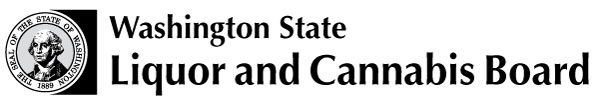 Licensing and RegulationPO Box 3724Seattle, WA 98124-3724전화번호: (360) 664-1600팩스: (360) 753-2710사무실에서만 사용사무실에서만 사용사무실에서만 사용사무실에서만 사용Licensing and RegulationPO Box 3724Seattle, WA 98124-3724전화번호: (360) 664-1600팩스: (360) 753-2710면허 번호:면허 번호:면허 번호:Licensing and RegulationPO Box 3724Seattle, WA 98124-3724전화번호: (360) 664-1600팩스: (360) 753-2710날짜:  /  /    /  /    /  /  Licensing and RegulationPO Box 3724Seattle, WA 98124-3724전화번호: (360) 664-1600팩스: (360) 753-2710수령액:수령액:수령액:$      Licensing and RegulationPO Box 3724Seattle, WA 98124-3724전화번호: (360) 664-1600팩스: (360) 753-2710이니셜: 이니셜: 1.면허 소지 제조업자 상호명:면허 소지 제조업자 상호명:면허 소지 제조업자 상호명:면허 소지 제조업자 상호명:면허 소지 제조업자 상호명:면허 소지 제조업자 상호명:2.면허 소지 제조업자 주소면허 소지 제조업자 주소면허 소지 제조업자 주소면허 소지 제조업자 주소면허 소지 제조업자 주소면허 소지 제조업자 주소면허 소지 제조업자 주소면허 소지 제조업자 주소면허 소지 제조업자 주소면허 소지 제조업자 주소면허 소지 제조업자 주소면허 소지 제조업자 주소시시시시시시시시주주주주주우편번호우편번호우편번호우편번호카운티카운티3.제조업자 면허 번호:제조업자 면허 번호:제조업자 면허 번호:제조업자 면허 번호:제조업자 면허 번호:제조업자 면허 번호:제조업자 면허 번호:제조업자 면허 번호: 4.담당자 (만 21세 이상 성인일 것):담당자 (만 21세 이상 성인일 것):담당자 (만 21세 이상 성인일 것):담당자 (만 21세 이상 성인일 것):담당자 (만 21세 이상 성인일 것):담당자 (만 21세 이상 성인일 것):담당자 (만 21세 이상 성인일 것):담당자 (만 21세 이상 성인일 것):담당자 (만 21세 이상 성인일 것):담당자 (만 21세 이상 성인일 것):전화번호 (    ) -     -      전화번호 (    ) -     -      전화번호 (    ) -     -      전화번호 (    ) -     -      전화번호 (    ) -     -      전화번호 (    ) -     -      전화번호 (    ) -     -      이메일: 이메일: 이메일: 5.행사를 진행할 사업장 이름(건물, 홀, 실 등):행사를 진행할 사업장 이름(건물, 홀, 실 등):행사를 진행할 사업장 이름(건물, 홀, 실 등):행사를 진행할 사업장 이름(건물, 홀, 실 등):행사를 진행할 사업장 이름(건물, 홀, 실 등):행사를 진행할 사업장 이름(건물, 홀, 실 등):행사를 진행할 사업장 이름(건물, 홀, 실 등):행사를 진행할 사업장 이름(건물, 홀, 실 등):행사를 진행할 사업장 이름(건물, 홀, 실 등):6.행사 진행 장소:     실내      야외   (야외 행사는 밀폐된 공간에서 진행되어야 합니다. 행사 진행 장소:     실내      야외   (야외 행사는 밀폐된 공간에서 진행되어야 합니다. 행사 진행 장소:     실내      야외   (야외 행사는 밀폐된 공간에서 진행되어야 합니다. 행사 진행 장소:     실내      야외   (야외 행사는 밀폐된 공간에서 진행되어야 합니다. 행사 진행 장소:     실내      야외   (야외 행사는 밀폐된 공간에서 진행되어야 합니다. 행사 진행 장소:     실내      야외   (야외 행사는 밀폐된 공간에서 진행되어야 합니다. 행사 진행 장소:     실내      야외   (야외 행사는 밀폐된 공간에서 진행되어야 합니다. 행사 진행 장소:     실내      야외   (야외 행사는 밀폐된 공간에서 진행되어야 합니다. 행사 진행 장소:     실내      야외   (야외 행사는 밀폐된 공간에서 진행되어야 합니다. 행사 진행 장소:     실내      야외   (야외 행사는 밀폐된 공간에서 진행되어야 합니다. 행사 진행 장소:     실내      야외   (야외 행사는 밀폐된 공간에서 진행되어야 합니다. 행사 진행 장소:     실내      야외   (야외 행사는 밀폐된 공간에서 진행되어야 합니다. 행사 진행 장소:     실내      야외   (야외 행사는 밀폐된 공간에서 진행되어야 합니다. 행사 진행 장소:     실내      야외   (야외 행사는 밀폐된 공간에서 진행되어야 합니다. 행사 진행 장소:     실내      야외   (야외 행사는 밀폐된 공간에서 진행되어야 합니다. 행사 진행 장소:     실내      야외   (야외 행사는 밀폐된 공간에서 진행되어야 합니다. 행사 진행 장소:     실내      야외   (야외 행사는 밀폐된 공간에서 진행되어야 합니다. 행사 진행 장소:     실내      야외   (야외 행사는 밀폐된 공간에서 진행되어야 합니다. 행사 진행 장소:     실내      야외   (야외 행사는 밀폐된 공간에서 진행되어야 합니다. 행사 진행 장소:     실내      야외   (야외 행사는 밀폐된 공간에서 진행되어야 합니다. 행사 진행 장소:     실내      야외   (야외 행사는 밀폐된 공간에서 진행되어야 합니다. 행사 진행 장소:     실내      야외   (야외 행사는 밀폐된 공간에서 진행되어야 합니다. 행사 진행 장소:     실내      야외   (야외 행사는 밀폐된 공간에서 진행되어야 합니다. 행사 진행 장소:     실내      야외   (야외 행사는 밀폐된 공간에서 진행되어야 합니다. 행사 진행 장소:     실내      야외   (야외 행사는 밀폐된 공간에서 진행되어야 합니다. 행사 진행 장소:     실내      야외   (야외 행사는 밀폐된 공간에서 진행되어야 합니다. 행사 진행 장소:     실내      야외   (야외 행사는 밀폐된 공간에서 진행되어야 합니다. 행사 진행 장소:     실내      야외   (야외 행사는 밀폐된 공간에서 진행되어야 합니다. 행사 진행 장소:     실내      야외   (야외 행사는 밀폐된 공간에서 진행되어야 합니다. 행사 진행 장소:     실내      야외   (야외 행사는 밀폐된 공간에서 진행되어야 합니다. 행사 진행 장소:     실내      야외   (야외 행사는 밀폐된 공간에서 진행되어야 합니다. 행사 진행 장소:     실내      야외   (야외 행사는 밀폐된 공간에서 진행되어야 합니다. 행사 진행 장소:     실내      야외   (야외 행사는 밀폐된 공간에서 진행되어야 합니다. 행사 진행 장소:     실내      야외   (야외 행사는 밀폐된 공간에서 진행되어야 합니다. 행사 진행 장소:     실내      야외   (야외 행사는 밀폐된 공간에서 진행되어야 합니다. 행사 진행 장소:     실내      야외   (야외 행사는 밀폐된 공간에서 진행되어야 합니다. 행사 진행 장소:     실내      야외   (야외 행사는 밀폐된 공간에서 진행되어야 합니다. 행사 진행 장소:     실내      야외   (야외 행사는 밀폐된 공간에서 진행되어야 합니다. 야외 행사 장소의 지도를 신청서와 함께 제출하십시오.) 야외 행사 장소의 지도를 신청서와 함께 제출하십시오.) 야외 행사 장소의 지도를 신청서와 함께 제출하십시오.) 야외 행사 장소의 지도를 신청서와 함께 제출하십시오.) 야외 행사 장소의 지도를 신청서와 함께 제출하십시오.) 야외 행사 장소의 지도를 신청서와 함께 제출하십시오.) 야외 행사 장소의 지도를 신청서와 함께 제출하십시오.) 야외 행사 장소의 지도를 신청서와 함께 제출하십시오.) 야외 행사 장소의 지도를 신청서와 함께 제출하십시오.) 야외 행사 장소의 지도를 신청서와 함께 제출하십시오.) 야외 행사 장소의 지도를 신청서와 함께 제출하십시오.) 야외 행사 장소의 지도를 신청서와 함께 제출하십시오.) 야외 행사 장소의 지도를 신청서와 함께 제출하십시오.) 야외 행사 장소의 지도를 신청서와 함께 제출하십시오.) 야외 행사 장소의 지도를 신청서와 함께 제출하십시오.) 야외 행사 장소의 지도를 신청서와 함께 제출하십시오.) 야외 행사 장소의 지도를 신청서와 함께 제출하십시오.) 야외 행사 장소의 지도를 신청서와 함께 제출하십시오.) 야외 행사 장소의 지도를 신청서와 함께 제출하십시오.) 야외 행사 장소의 지도를 신청서와 함께 제출하십시오.) 야외 행사 장소의 지도를 신청서와 함께 제출하십시오.) 야외 행사 장소의 지도를 신청서와 함께 제출하십시오.) 야외 행사 장소의 지도를 신청서와 함께 제출하십시오.) 야외 행사 장소의 지도를 신청서와 함께 제출하십시오.) 야외 행사 장소의 지도를 신청서와 함께 제출하십시오.) 야외 행사 장소의 지도를 신청서와 함께 제출하십시오.) 야외 행사 장소의 지도를 신청서와 함께 제출하십시오.) 야외 행사 장소의 지도를 신청서와 함께 제출하십시오.) 야외 행사 장소의 지도를 신청서와 함께 제출하십시오.) 야외 행사 장소의 지도를 신청서와 함께 제출하십시오.) 야외 행사 장소의 지도를 신청서와 함께 제출하십시오.) 야외 행사 장소의 지도를 신청서와 함께 제출하십시오.) 야외 행사 장소의 지도를 신청서와 함께 제출하십시오.) 야외 행사 장소의 지도를 신청서와 함께 제출하십시오.) 야외 행사 장소의 지도를 신청서와 함께 제출하십시오.) 야외 행사 장소의 지도를 신청서와 함께 제출하십시오.) 야외 행사 장소의 지도를 신청서와 함께 제출하십시오.) 야외 행사 장소의 지도를 신청서와 함께 제출하십시오.) 7.행사 장소 주소: 행사 장소 주소: 행사 장소 주소: 행사 장소 주소: 시시주우편번호: 우편번호:    카운티:   카운티:   카운티:   카운티:8.행사를 교회나 학교 건물 또는 군사 시설에서 진행합니까?  예    아니요'예'로 대답한 경우 교회나 학교, 군사 시설에서 적합한 담당자가 해당 행사 장소에서의 주류 판매를 허가해야 합니다. 교회나 학교, 군사 시설에서 서명 권한을 보유한 사람의 이름과 서명을 제시하십시오. 행사를 교회나 학교 건물 또는 군사 시설에서 진행합니까?  예    아니요'예'로 대답한 경우 교회나 학교, 군사 시설에서 적합한 담당자가 해당 행사 장소에서의 주류 판매를 허가해야 합니다. 교회나 학교, 군사 시설에서 서명 권한을 보유한 사람의 이름과 서명을 제시하십시오. 행사를 교회나 학교 건물 또는 군사 시설에서 진행합니까?  예    아니요'예'로 대답한 경우 교회나 학교, 군사 시설에서 적합한 담당자가 해당 행사 장소에서의 주류 판매를 허가해야 합니다. 교회나 학교, 군사 시설에서 서명 권한을 보유한 사람의 이름과 서명을 제시하십시오. 행사를 교회나 학교 건물 또는 군사 시설에서 진행합니까?  예    아니요'예'로 대답한 경우 교회나 학교, 군사 시설에서 적합한 담당자가 해당 행사 장소에서의 주류 판매를 허가해야 합니다. 교회나 학교, 군사 시설에서 서명 권한을 보유한 사람의 이름과 서명을 제시하십시오. 행사를 교회나 학교 건물 또는 군사 시설에서 진행합니까?  예    아니요'예'로 대답한 경우 교회나 학교, 군사 시설에서 적합한 담당자가 해당 행사 장소에서의 주류 판매를 허가해야 합니다. 교회나 학교, 군사 시설에서 서명 권한을 보유한 사람의 이름과 서명을 제시하십시오. 행사를 교회나 학교 건물 또는 군사 시설에서 진행합니까?  예    아니요'예'로 대답한 경우 교회나 학교, 군사 시설에서 적합한 담당자가 해당 행사 장소에서의 주류 판매를 허가해야 합니다. 교회나 학교, 군사 시설에서 서명 권한을 보유한 사람의 이름과 서명을 제시하십시오. 행사를 교회나 학교 건물 또는 군사 시설에서 진행합니까?  예    아니요'예'로 대답한 경우 교회나 학교, 군사 시설에서 적합한 담당자가 해당 행사 장소에서의 주류 판매를 허가해야 합니다. 교회나 학교, 군사 시설에서 서명 권한을 보유한 사람의 이름과 서명을 제시하십시오. 행사를 교회나 학교 건물 또는 군사 시설에서 진행합니까?  예    아니요'예'로 대답한 경우 교회나 학교, 군사 시설에서 적합한 담당자가 해당 행사 장소에서의 주류 판매를 허가해야 합니다. 교회나 학교, 군사 시설에서 서명 권한을 보유한 사람의 이름과 서명을 제시하십시오. 행사를 교회나 학교 건물 또는 군사 시설에서 진행합니까?  예    아니요'예'로 대답한 경우 교회나 학교, 군사 시설에서 적합한 담당자가 해당 행사 장소에서의 주류 판매를 허가해야 합니다. 교회나 학교, 군사 시설에서 서명 권한을 보유한 사람의 이름과 서명을 제시하십시오. 행사를 교회나 학교 건물 또는 군사 시설에서 진행합니까?  예    아니요'예'로 대답한 경우 교회나 학교, 군사 시설에서 적합한 담당자가 해당 행사 장소에서의 주류 판매를 허가해야 합니다. 교회나 학교, 군사 시설에서 서명 권한을 보유한 사람의 이름과 서명을 제시하십시오. 행사를 교회나 학교 건물 또는 군사 시설에서 진행합니까?  예    아니요'예'로 대답한 경우 교회나 학교, 군사 시설에서 적합한 담당자가 해당 행사 장소에서의 주류 판매를 허가해야 합니다. 교회나 학교, 군사 시설에서 서명 권한을 보유한 사람의 이름과 서명을 제시하십시오. 행사를 교회나 학교 건물 또는 군사 시설에서 진행합니까?  예    아니요'예'로 대답한 경우 교회나 학교, 군사 시설에서 적합한 담당자가 해당 행사 장소에서의 주류 판매를 허가해야 합니다. 교회나 학교, 군사 시설에서 서명 권한을 보유한 사람의 이름과 서명을 제시하십시오. 행사를 교회나 학교 건물 또는 군사 시설에서 진행합니까?  예    아니요'예'로 대답한 경우 교회나 학교, 군사 시설에서 적합한 담당자가 해당 행사 장소에서의 주류 판매를 허가해야 합니다. 교회나 학교, 군사 시설에서 서명 권한을 보유한 사람의 이름과 서명을 제시하십시오. 행사를 교회나 학교 건물 또는 군사 시설에서 진행합니까?  예    아니요'예'로 대답한 경우 교회나 학교, 군사 시설에서 적합한 담당자가 해당 행사 장소에서의 주류 판매를 허가해야 합니다. 교회나 학교, 군사 시설에서 서명 권한을 보유한 사람의 이름과 서명을 제시하십시오. 행사를 교회나 학교 건물 또는 군사 시설에서 진행합니까?  예    아니요'예'로 대답한 경우 교회나 학교, 군사 시설에서 적합한 담당자가 해당 행사 장소에서의 주류 판매를 허가해야 합니다. 교회나 학교, 군사 시설에서 서명 권한을 보유한 사람의 이름과 서명을 제시하십시오. 행사를 교회나 학교 건물 또는 군사 시설에서 진행합니까?  예    아니요'예'로 대답한 경우 교회나 학교, 군사 시설에서 적합한 담당자가 해당 행사 장소에서의 주류 판매를 허가해야 합니다. 교회나 학교, 군사 시설에서 서명 권한을 보유한 사람의 이름과 서명을 제시하십시오. 행사를 교회나 학교 건물 또는 군사 시설에서 진행합니까?  예    아니요'예'로 대답한 경우 교회나 학교, 군사 시설에서 적합한 담당자가 해당 행사 장소에서의 주류 판매를 허가해야 합니다. 교회나 학교, 군사 시설에서 서명 권한을 보유한 사람의 이름과 서명을 제시하십시오. 행사를 교회나 학교 건물 또는 군사 시설에서 진행합니까?  예    아니요'예'로 대답한 경우 교회나 학교, 군사 시설에서 적합한 담당자가 해당 행사 장소에서의 주류 판매를 허가해야 합니다. 교회나 학교, 군사 시설에서 서명 권한을 보유한 사람의 이름과 서명을 제시하십시오. 행사를 교회나 학교 건물 또는 군사 시설에서 진행합니까?  예    아니요'예'로 대답한 경우 교회나 학교, 군사 시설에서 적합한 담당자가 해당 행사 장소에서의 주류 판매를 허가해야 합니다. 교회나 학교, 군사 시설에서 서명 권한을 보유한 사람의 이름과 서명을 제시하십시오. 행사를 교회나 학교 건물 또는 군사 시설에서 진행합니까?  예    아니요'예'로 대답한 경우 교회나 학교, 군사 시설에서 적합한 담당자가 해당 행사 장소에서의 주류 판매를 허가해야 합니다. 교회나 학교, 군사 시설에서 서명 권한을 보유한 사람의 이름과 서명을 제시하십시오. 행사를 교회나 학교 건물 또는 군사 시설에서 진행합니까?  예    아니요'예'로 대답한 경우 교회나 학교, 군사 시설에서 적합한 담당자가 해당 행사 장소에서의 주류 판매를 허가해야 합니다. 교회나 학교, 군사 시설에서 서명 권한을 보유한 사람의 이름과 서명을 제시하십시오. 행사를 교회나 학교 건물 또는 군사 시설에서 진행합니까?  예    아니요'예'로 대답한 경우 교회나 학교, 군사 시설에서 적합한 담당자가 해당 행사 장소에서의 주류 판매를 허가해야 합니다. 교회나 학교, 군사 시설에서 서명 권한을 보유한 사람의 이름과 서명을 제시하십시오. 행사를 교회나 학교 건물 또는 군사 시설에서 진행합니까?  예    아니요'예'로 대답한 경우 교회나 학교, 군사 시설에서 적합한 담당자가 해당 행사 장소에서의 주류 판매를 허가해야 합니다. 교회나 학교, 군사 시설에서 서명 권한을 보유한 사람의 이름과 서명을 제시하십시오. 행사를 교회나 학교 건물 또는 군사 시설에서 진행합니까?  예    아니요'예'로 대답한 경우 교회나 학교, 군사 시설에서 적합한 담당자가 해당 행사 장소에서의 주류 판매를 허가해야 합니다. 교회나 학교, 군사 시설에서 서명 권한을 보유한 사람의 이름과 서명을 제시하십시오. 행사를 교회나 학교 건물 또는 군사 시설에서 진행합니까?  예    아니요'예'로 대답한 경우 교회나 학교, 군사 시설에서 적합한 담당자가 해당 행사 장소에서의 주류 판매를 허가해야 합니다. 교회나 학교, 군사 시설에서 서명 권한을 보유한 사람의 이름과 서명을 제시하십시오. 행사를 교회나 학교 건물 또는 군사 시설에서 진행합니까?  예    아니요'예'로 대답한 경우 교회나 학교, 군사 시설에서 적합한 담당자가 해당 행사 장소에서의 주류 판매를 허가해야 합니다. 교회나 학교, 군사 시설에서 서명 권한을 보유한 사람의 이름과 서명을 제시하십시오. 행사를 교회나 학교 건물 또는 군사 시설에서 진행합니까?  예    아니요'예'로 대답한 경우 교회나 학교, 군사 시설에서 적합한 담당자가 해당 행사 장소에서의 주류 판매를 허가해야 합니다. 교회나 학교, 군사 시설에서 서명 권한을 보유한 사람의 이름과 서명을 제시하십시오. 행사를 교회나 학교 건물 또는 군사 시설에서 진행합니까?  예    아니요'예'로 대답한 경우 교회나 학교, 군사 시설에서 적합한 담당자가 해당 행사 장소에서의 주류 판매를 허가해야 합니다. 교회나 학교, 군사 시설에서 서명 권한을 보유한 사람의 이름과 서명을 제시하십시오. 행사를 교회나 학교 건물 또는 군사 시설에서 진행합니까?  예    아니요'예'로 대답한 경우 교회나 학교, 군사 시설에서 적합한 담당자가 해당 행사 장소에서의 주류 판매를 허가해야 합니다. 교회나 학교, 군사 시설에서 서명 권한을 보유한 사람의 이름과 서명을 제시하십시오. 행사를 교회나 학교 건물 또는 군사 시설에서 진행합니까?  예    아니요'예'로 대답한 경우 교회나 학교, 군사 시설에서 적합한 담당자가 해당 행사 장소에서의 주류 판매를 허가해야 합니다. 교회나 학교, 군사 시설에서 서명 권한을 보유한 사람의 이름과 서명을 제시하십시오. 행사를 교회나 학교 건물 또는 군사 시설에서 진행합니까?  예    아니요'예'로 대답한 경우 교회나 학교, 군사 시설에서 적합한 담당자가 해당 행사 장소에서의 주류 판매를 허가해야 합니다. 교회나 학교, 군사 시설에서 서명 권한을 보유한 사람의 이름과 서명을 제시하십시오. 행사를 교회나 학교 건물 또는 군사 시설에서 진행합니까?  예    아니요'예'로 대답한 경우 교회나 학교, 군사 시설에서 적합한 담당자가 해당 행사 장소에서의 주류 판매를 허가해야 합니다. 교회나 학교, 군사 시설에서 서명 권한을 보유한 사람의 이름과 서명을 제시하십시오. 행사를 교회나 학교 건물 또는 군사 시설에서 진행합니까?  예    아니요'예'로 대답한 경우 교회나 학교, 군사 시설에서 적합한 담당자가 해당 행사 장소에서의 주류 판매를 허가해야 합니다. 교회나 학교, 군사 시설에서 서명 권한을 보유한 사람의 이름과 서명을 제시하십시오. 행사를 교회나 학교 건물 또는 군사 시설에서 진행합니까?  예    아니요'예'로 대답한 경우 교회나 학교, 군사 시설에서 적합한 담당자가 해당 행사 장소에서의 주류 판매를 허가해야 합니다. 교회나 학교, 군사 시설에서 서명 권한을 보유한 사람의 이름과 서명을 제시하십시오. 행사를 교회나 학교 건물 또는 군사 시설에서 진행합니까?  예    아니요'예'로 대답한 경우 교회나 학교, 군사 시설에서 적합한 담당자가 해당 행사 장소에서의 주류 판매를 허가해야 합니다. 교회나 학교, 군사 시설에서 서명 권한을 보유한 사람의 이름과 서명을 제시하십시오. 행사를 교회나 학교 건물 또는 군사 시설에서 진행합니까?  예    아니요'예'로 대답한 경우 교회나 학교, 군사 시설에서 적합한 담당자가 해당 행사 장소에서의 주류 판매를 허가해야 합니다. 교회나 학교, 군사 시설에서 서명 권한을 보유한 사람의 이름과 서명을 제시하십시오. 행사를 교회나 학교 건물 또는 군사 시설에서 진행합니까?  예    아니요'예'로 대답한 경우 교회나 학교, 군사 시설에서 적합한 담당자가 해당 행사 장소에서의 주류 판매를 허가해야 합니다. 교회나 학교, 군사 시설에서 서명 권한을 보유한 사람의 이름과 서명을 제시하십시오. 행사를 교회나 학교 건물 또는 군사 시설에서 진행합니까?  예    아니요'예'로 대답한 경우 교회나 학교, 군사 시설에서 적합한 담당자가 해당 행사 장소에서의 주류 판매를 허가해야 합니다. 교회나 학교, 군사 시설에서 서명 권한을 보유한 사람의 이름과 서명을 제시하십시오. 8.  /  /  8.서명권자의 이름을 출력 또는 기입하십시오: 서명권자의 이름을 출력 또는 기입하십시오: 서명권자의 이름을 출력 또는 기입하십시오: 서명권자의 이름을 출력 또는 기입하십시오: 서명권자의 이름을 출력 또는 기입하십시오: 서명권자의 이름을 출력 또는 기입하십시오: 서명권자의 이름을 출력 또는 기입하십시오: 서명권자의 이름을 출력 또는 기입하십시오: 서명권자의 이름을 출력 또는 기입하십시오: 서명권자의 이름을 출력 또는 기입하십시오: 서명권자의 이름을 출력 또는 기입하십시오: 서명권자의 이름을 출력 또는 기입하십시오: 서명권자의 이름을 출력 또는 기입하십시오: 서명권자의 이름을 출력 또는 기입하십시오: 서명권자의 이름을 출력 또는 기입하십시오: 서명권자의 이름을 출력 또는 기입하십시오: 직책직책직책직책직책직책직책직책직책직책직책직책직책직책직책직책날짜XXXXXXXXXXXXXXX서명권자의 서명 서명권자의 서명 서명권자의 서명 서명권자의 서명 서명권자의 서명 서명권자의 서명 서명권자의 서명 서명권자의 서명 서명권자의 서명 서명권자의 서명 서명권자의 서명 서명권자의 서명 서명권자의 서명 서명권자의 서명 서명권자의 서명 9.행사 참석 전체 인원:행사 참석 전체 인원:행사 참석 전체 인원:행사 참석 전체 인원:행사 참석 전체 인원:행사 참석 전체 인원:행사 참석 전체 인원:행사 참석 전체 인원:행사 참석 전체 인원:행사 참석 전체 인원:행사 참석 전체 인원:10.행사 목적:행사 목적:11.허가 이메일 수신인:X와인 양조장, 증류주 제조시설, 양조장 서명권자의 서명날짜